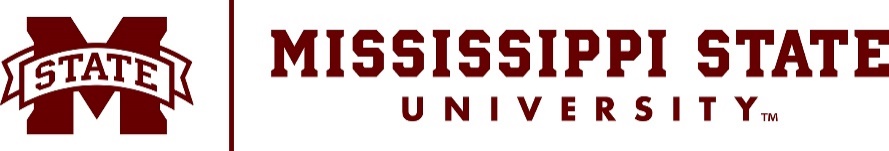 INVITATION FOR BIDS
OFFICE OF PROCUREMENT & CONTRACTSINSTRUCTIONS FOR BIDDERS
Sealed bids will be received in the Office of Procurement & Contracts, Mississippi State University, for the purchase of the items listed herein.  
All bids must be received in the Office of Procurement & Contracts on or before the bid opening time and date listed herein. Delivery of bids must be during normal working hours, 8:00 a.m. to 5:00 p.m. CST, except on weekends and holidays when no delivery is possible.  
Bidders shall submit their bids either electronically or in a sealed envelope. To submit electronically, follow the instructions below.  Bids CANNOT be emailed. Sealed bids should include the bid number on the face of the envelope as well as the bidders’ name and address.   Bids should be sent to: 245 Barr Avenue, 610 McArthur Hall, Mississippi State, MS  39762.At this time we only accept non-ITS bids electronically.  For electronic submission of bids, go to: portal.magic.ms.gov. 
and use the RFX number on the next page as your reference number. All questions regarding this bid should be directed to the Office of Procurement & Contracts at 662-325-2550.TERMS AND CONDITIONS
All bids should be bid “FOB Destination” 
Bidders must comply with all rules, regulations, and statutes relating to purchasing in the State of Mississippi, in addition to the requirements on this form. General Bid Terms and Conditions can be found here: https://www.procurement.msstate.edu/procurement/bids/Bid_General_Terms_May_2019_V2.pdf
Any contract resulting from this Invitation for Bid shall be in substantial compliance with Mississippi State University’s Standard Contract Addendum: https://www.procurement.msstate.edu/contracts/standardaddendum.pdfBid Number/RFX Number:  23-12/RFX #3160005673
Opening Date: February 14, 2023 @2:00 p.m. 
Description:  800 MHZ Nuclear Magnetic Resonance ConsoleVendor Name:  ______________________________________________________
Vendor Address: _____________________________________________________
Telephone Number: __________________________________________________
Days the Offer is Firm: ________________________________________________
Authorized Signature: ________________________________________________	        Name: _____________________________________________________________	                       Title: ______________________________________________________________

Because of the complexity of this system, we ask that all bids submitted include five (5) references for past installations of NMR magnet systems  800 MHz with cryogenically-cooled probes to demonstrate a successful track record of customer satisfaction.The system must meet specifications as good or better than specified below:800 MHz ConsoleA stainless steel one bay or double bay cabinet for 19-inch format unitsShould provide RF shielding against DVB-T, ATSC, ISDB-T, etc. interferenceShould offers enough space to accommodate various units like RF amplifiers etc.A state-of-the-art Ethernet router providing up to 14 TCP/IP based Ethernet ports for internal and external spectrometer devices such as sample changers, CryoProbe platforms, magnet control and monitoring equipment, NMR accessories, etc. Should include a Power Distribution Unit (PDU) to enable software controlled console power-up and power-downShould include a dedicated system control unit (SCU) containing an embedded processing CPU with  1TB hard disk drive that allows for versatile and flexible spectrometer control. Other characteristics:80 MHz system clock, 12.5ns timing resolutionSynchronicity on all channels within 12.5nsGradient control for all gradient amplifiersUp to 8 RF channelsUp to 4 trigger inputs with 12.5ns resolutionUp to 4 real time output controls with 12.5ns resolutionUltra-stable, ultra-low noise B0 current sourceSupport for digital NMR Lock for 2H and/or 19F nucleiSupport for shim current sourcesSupport for up to 4 independent variable temperature (VT) channels, low temperature accessories, high temperature equipmentSupport for High Resolution gradient amplifiersPreamplifier system with support for:Up to 8 RF preamplifiersFully Multi-receive, no extra wiring/componentsTouch screen based human machine interfaceAccurate tuning and matching with factory calibrated preamplifiersFully integrated automatic tuning and matching with ATM probeIntegrated Probe identification4K 800 MHz Magnet SystemMagnet system with built-in efficient suppression of external disturbances (typically up to 99 %) including subways, railway lines and trams, corridor traffic, elevators, power lines or outside vehicular traffic.Standard Bore type (SB) with 54 mm bore sizeOperating field 18.79 TVery high field stability with a guaranteed drift rate of <10 ppb/hrExtreme small fringe field in vertical and horizontal directionCryo shim system with 9 orthogonal shimsHelium flow system with one-way check valve for safe operationHelium level measurement systemAlarm functions for low helium levelNitrogen flow system with one-way check valve for safe operationNitrogen level sensor with direct display functionMagnet stand to support superconducting magnet systems in an upright position. Air piston isolator system (API).Gimbal piston isolatorsDouble chamber with high performance damping effect in vertical and horizontal directionGas pressure of 3.3 to 5.5 bar requiredControl switch for activating/de-activatingHelium Transfer Line 10 mm diameterShort arm 708 mmLong arm on the transport dewar 1508 mmBendable part in between 2060 mmN2 VT GAS Separator - Membrane VT gas separator for production of >98% N2 gas from compressed air. Standard Bore Magnet Shim System36 Matrix Shim GradientsB0 coilTemperature sensorBuilt-in sample-up sensorBuilt-in sample spinning/sample-down sensorPrepared for shim system coolingGradient Amplifier Board for pulsed field gradients (PFG) for shimming and gradient coherence selectionOffset-free operation without the need of blanking pulses.Pulse lengths up to 50ms per secondBuilt-in pre-emphasisVT ControlDigital temperature sensor resolution better than 5 mKTemperature stability of about 10 mK/KMass-flow based VT gas flow control and monitoring, up to 3000 l/hBuilt-in sample freeze protection Up to 4 independent heater channels (e.g. Flow probes)High Temperature NMR ready (> 300°C with HT NMR probes)Supports chilled air and LN2 chillingSupports ceramic and standard spinnersSupports in-tube temperature monitoring2H Lock RF UnitSupports field lock operation on deuterated solventsSupports 2H decouplingSupports gradient shimming on 2HSupports locking with complex deuterated solvents Three RF channer transceiversBuilt in pulse programming engine to support shaped pulses5 to 1200 MHz (transmit and receive)12.5ns timing resolution2.5ns simultaneous setting of amplitude & phase & frequency1GB sequencer waveform memory1852 MHz high intermediate frequency (IF)up to 7.5 MHz spectral widthdigital resolution (effective dynamic range)17 Bit (SWH < 5 MHz)19 Bit (SWH < 1 MHz)23 Bit (SWH < 6 kHz)240 MSPS / 16 Bit ADC, Digital Down Converter (DDC)960 MSPS DAC, Digital Up Converter (DUC)RF Amplifiers to support the following:X-nuclei, 1H (and 19F), and 2H observe and decoupling. A fast deuterium 2H lock switch to enable fast switching between 2H decoupling and 2H lock operations.Computer controlled RF amplifier safety with forward/reflected RF power monitoring and diagnostics.4 total channels of RF powerChannel 1 (15-600 MHz): Min. 500W RF peak power (max. 50W CW) Channel 2 (650-900 MHz): Min. 100W RF peak power (max. 25W CW) Channel 3 (105-140 MHz): Min. 250W RF peak power (max. 25W CW)Channel 4 (15-600 MHz): Min. 500W RF peak power (max. 50W CW)RF outputs to connect to different preamplifiers to minimize re-wiringPulse program controlled blankingTwo Broadband preamplifiersFor observe and decoupling of nuclei from 57Fe up to 31P with built-in 1H Stop RF filter.Ultralow ~1dB system noise figureMax. 4kW peak power RF capabilityActive transmit/receive switchBuilt-in RF power detectorFactory calibrated for accurate tuning and matching1H PreamplifierFor 1H and 19F observe, 1H and 19F decoupling and 19F lock operation.Ultralow ~1.0dB system noise figureMax. 4kW peak power RF capabilityActive transmit/receive switchBuilt-in RF power detectorFactory calibrated for accurate tuning and matching2H Preamplifier.For 2H observe, 2H decoupling and 2H lock operation.Very low ~1.4dB system noise figureMax. 500W peak power RF capabilityActive transmit/receive switchFast, pulse program controlled mode switchingBuilt-in RF router for 2H lock and 2H observeFactory calibrated for accurate tuning and matchingNo external filters required13C PreamplifierFor 13C or 79Br observe and decoupling operation.Very low ~1.4dB system noise figureMax. 500W peak power RF capabilityActive transmit/receive switchFactory calibrated for accurate tuning and matchingNo external filters required15N PreamplifierFor 15N observe and decoupling operation.Very low ~1.4dB system noise figureMax. 500W peak power RF capabilityActive transmit/receive switchFactory calibrated for accurate tuning and matchingNo external filters requiredPC For Controlling NMR System with the following minimum features:Linux operating systemIntel Xeon E5-1620v4 (up to 3.8 GHz), Quad Core16GB DDR4-2133 (2x8 GB) RAMNVIDIA Quadro K620 2 GB GFX graphics card2TB 7200 RPM SATA HDDIntegrated Intel I-218 Gbit LAN (for spectrometer)Intel Ethernet I210-T1 PCIe NIC (for network connection)9.5 mm Slim SuperMulti DVD-RW 1st ODDUSB US-Keyboard and USB mouse24” LCD MonitorSoftware for full control of NMR system, pulse programming, data acquisitionSupports NMR data acquisition in arbitrary dimensions, with guided acquisition setupRuns on Linux operating system for integration into existing MSU NMR facility backup systemIncludes a library for training of users in use of 1D and 2DSupports automation Supports standard NMR data processing (1D, 2D, 3D, 4D and 5D)Supports processing of Non Uniformly Sampled (NUS) data for 2D spectraSupports Integration and deconvolution of NMR spectraSupports simulation of pulses and NMR experiments along with prediction of 1D and 2D spectraSupports relaxation analysis (T1/T2)Supports advanced NUS processing and relaxation/dynamics analysis of NMR samplesCryogenically cooled probe with 13C, 1H/19F, 15N, and 2H channelProbe includes cooled preamplifiers for 1H & 19F, 13C, 15N and 2H.Designed for 1H or 19F observation13C and 15N decoupling (triple or double)Designed for 13C observe with 1H decoupling2H lockZ-gradient with 6 G/A*cmAutomated Tuning & Matching (2G ATM)VT range: -40°C to +150°C (using N2)Easy removal of Cryoplatform for delivery of LHe to cryogenically cooled probeAir cooled outdoor He-compressorCooling water monitoring kit30 meter outdoor He-flexline set with sound insulationTransferline support set to absorb vibrationsMounting system for He CryoProbeHe gas bottle adaptor with 10 meter flexible lineCryofplatform N2 LiquefierProvides a re-condensation of the N2 gas within the LN2 dewar of a NMR magnet system. Extends the magnet system LN2-refill interval up to 1 year.CryoProbe Lift accessibility for easy mounting/dismounting of the cryoprobeCryoprobe cold removal kit for rapid probe changes24 Position Automatic sample changer24 easily accessed sample positionsRandom access for sequential- or batch automationPush-button sample exchangeSupports all common sample-tubes in spinners or shuttlesIncludes 24 standard bore spinners for applications up to 1 GHz with temperature range: 0°C ... +80°CVT Chiller Unit for cooling NMR probesVT gas temperature about -40 °C (at the end of the transferline)Up to 3600 litre per hourTriple resonance optimized 5mm room temperature probe for 1H observation with 19F, 31P and/or BB decoupling.Designed for 1H observation31P and BB (31P to 109Ag) decoupling2H lockZ-gradient with 5 G/A*cmAutomated Tuning & Matching (2G ATM)VT range: -150°C to +150°C (N2 gas)Uninterruptible Power Supply (UPS) to support console equipment aboveInstallation charges, including rigging for magnetLiquid helium and nitrogen for installationOnsite Cryoplatform service at 10,000 hours of useFully automated NMR calibration software integrated to optimize acquisition parameters. These include 3D shims, temperature settings and pulse lengths for proton and carbon.ItemQuantityDescriptionUnit PriceTotal Price1800 MHZ Nuclear Magnetic Resonance Console